Anmeldung für die Ponyspielgruppe rägeboge
Kind: 
Vor-und Nachname   	……………………………………………..
Geburtsdatum   	……………………………………………..
Kindergarteneintritt	……………………………………………..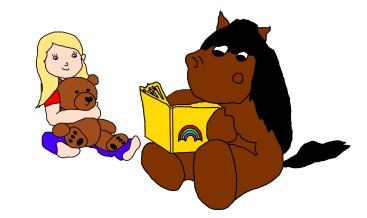 Eltern: 
Vor- und Nachname  	………………………………………………
Adresse 		………………………………………………
PLZ / Ort  		………………………………………………
Natel M.  		………………………………………………
Natel V.		………………………………………………
E-Mail 			………………………………………………Gewünschter Spielgruppenplatz:Freitag		 09:00-11:30 Uhr 		Montag 	9:00-11:30Dienstag	 09:00-11:30 Uhr 		Mittwoch	9:00-11:30						Donnerstag	9:00-11:30Eintritt per:		……………………………………Ich erlaube, dass von meinem Kind Fotos gemacht und veröffentlicht werden.  Ja        Nein 

Wichtige Hinweise wie Allergien, Krankheiten, Medikamente, Windeln ect.:


Die Spielgruppe kostet Fr. 30.- pro Vormittag, in den Kosten sind Znüni, Spielsachen, Bastelmaterial etc. inbegriffen. Der Betrag wird halb/vierteljährlich in Rechnung gestellt.Die Teilnahme in der Spielgruppe ist mit der Anmeldung verbindlich. Ohne Gegenbericht läuft die Anmeldung auch für das nächste Schuljahr weiter, längstens jedoch bis zum Kindergarteneintritt Ihres Kindes.Die Unfallversicherung des Kindes ist Sache der Eltern. Ihr Kind ist durch die Spielgruppe nicht versichert!

Ort und Datum:  				Unterschrift Eltern: